Publicado en   el 28/01/2015 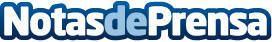 La PVE se suma a las actividades de "2015 Año Europeo del Desarrollo"Datos de contacto:Nota de prensa publicada en: https://www.notasdeprensa.es/la-pve-se-suma-a-las-actividades-de-2015-ano Categorias: Solidaridad y cooperación http://www.notasdeprensa.es